WitamProszę zapisać w zeszycie po raz drugi temat lekcji „Odczytywanie wykresów - cd”.Następnie rozwiąż w zeszycie zad 7-12/151-154, zad 15/155, zad 16/156Rozwiąż również w ćwiczeniówce zadania na stronie 62 i 63 i prześlij mi te strony na maila.Czas realizacji do 22.04.20rJeżeli masz problemy skontaktuj się ze mną przez e-dziennik, malie lub Messenger.Pozdrawiam Monika Frąk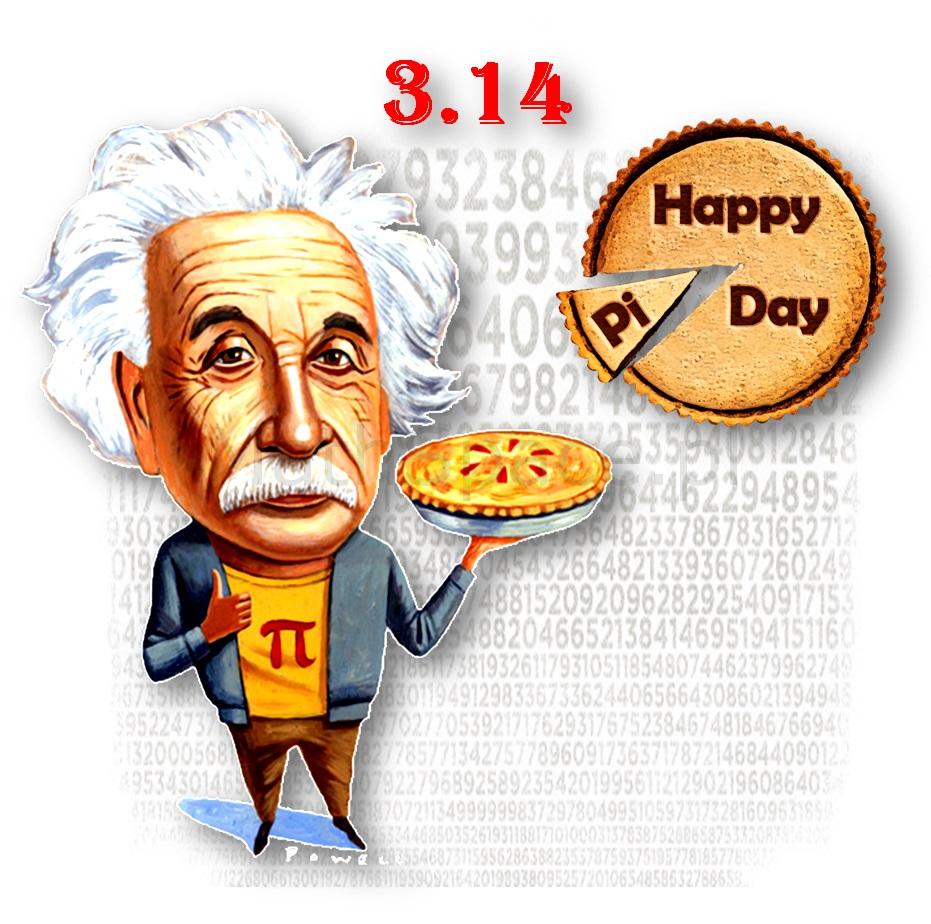 